Indbydelse til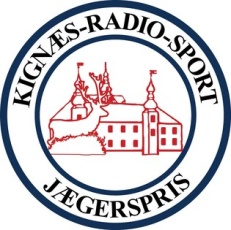 30 års jubilæumLørdag 11. Maj, mellem kl. 11-14i vores lokaler på Kastanievej 8A,3630 JægersprisI anledning af KIGNÆS-RADIO-SPORT`S 30 år jubilæum inviteres hervedTil reception.Det vil glæde os at se alle både nuværendemedlemmer, gamle medlemmer og allevenner af Klubben.Klubben vil byde på lidt vådt og tørt til ganen.Der er også andre aktiviteter i løbet af dagen.Programmet ser således ud:Kl. 11-14 åbent hus. Hvor klubben vises frem for især børnOg unge. Og de kan prøve hvad det vil sige at snakke i walki (radio)Kl. 11-14 Reception for alle. Med vådt og tørt til ganenKom og være med til at fejre denne dag sammen Med os.Med venlig hilsenKIGNÆS-RADIO-SPORTKommunikation der virkerSe mere på www.kignæs-radio-sport.dk